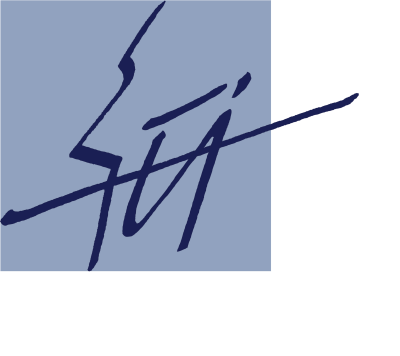 ObjednávkaObjednatel: 	Ústav informatiky AV ČR, v. v. i.	Pod Vodárenskou věží 2, 182 07 Praha 8	Dodavatel:	Alarmtechnik Praha s.r.o.	Pod Hybšmankou 3060/1a, 150 00, Praha 5	IČ: 45790892	Datum:		19. 9. 2019	Číslo objednávky:	dodatek k objednávce č. 17/2019	Obsah objednávky:	Rozšíření rekonstrukce elektrické požární signalizace o zálohovaný zdrojCena bez DPH:	10 450,- Kč 										Ing. Silvie Ptáčková										       odd. THSNa objednatele se vztahuje povinnost, vyplývající ze zákona č. 340/2015 o zvláštních podmínkách účinnosti některých smluv, uveřejňování těchto smluv a o registru smluv. Zveřejnění provede objednatel, dodavatel s tímto postupem souhlasí.Tato objednávka v souladu s par. 6 odst. 1) uvedeného zákona nabývá účinnosti dnem jejího uveřejnění v registru smluv.  Plnění může nastat až po tomto datu. Potvrzení o uveřejnění bude dodavateli zasláno na e-mailovou adresu (vyplní dodavatel) …………………………………. nebo do datové schránky …………………………………… neprodleně po jeho obdržení.Objednávka akceptována dodavatelem dne: 25.9.2019 Podpis a razítko dodavatele:		